Сумська міська радаВиконавчий комітетРІШЕННЯвід                    №Про розгляд скарги громадянина Никифорова О.В. від 08.12.2020 на постанову адміністративної комісії при виконавчому комітеті Сумської міської ради від 02.11.2020 № 1436 	Розглянувши скаргу громадянина Никифорова Олександра  Володимировича від 08.12.2020 про поновлення строку оскарження та скасування постанови адміністративної комісії при виконавчому комітеті Сумської міської ради від 02.11.2020 № 1436, відповідно до статей 288, 289, 293, 247 Кодексу України про адміністративні правопорушення, керуючись статтею 40 Закону України «Про місцеве самоврядування в Україні», виконавчий комітет Сумської міської радиВИРІШИВ:Редакція 1.1. Поновити строк оскарження постанови по справі про адміністративне правопорушення.2. Скаргу громадянина Никифорова Олександра Володимировича від 08.12.2020 на постанову адміністративної комісії при виконавчому комітеті Сумської міської ради 02.11.2020 № 1436 залишити без задоволення.3. Постанову адміністративної комісії при виконавчому комітеті Сумської міської ради від 02.11.2020 № 1436 залишити без змін.4. Про прийняте рішення повідомити громадянина Никифорова Олександра Володимировича.Редакція 2.          1. Поновити строк оскарження постанови по справі про адміністративне правопорушення.2. Скаргу громадянина Никифорова Олександра Володимировича від 08.12.2020 на постанову адміністративної комісії при виконавчому комітеті Сумської міської ради 02.11.2020 № 1436 задовольнити.3. Постанову адміністративної комісії при виконавчому комітеті Сумської міської ради від 02.11.2020 № 1436 скасувати і закрити справу. 4. Про прийняте рішення повідомити громадянина Никифорова  Олександра Володимировича.Редакція 3.            1. Відмовити в поновленні строку оскарження постанови по справі про адміністративне правопорушення.           2. Скаргу громадянина Никифорова Олександра Володимировича від 08.12.2020 на постанову адміністративної комісії при виконавчому комітеті Сумської міської ради  від 02.11.2020 № 1436 залишити без розгляду.3. Про прийняте рішення повідомити громадянина Никифорова  Олександра Володимировича.Міський голова							О.М. Лисенко Качанова 700-666          Розіслати: Качановій О.М., Чайченку О.В., Павлик Ю.А.ЛИСТ ПОГОДЖЕННЯДо проекту рішення виконавчого комітету Сумської міської ради«Про розгляд скарги громадянина Никифорова О.В. від 08.12.2020 на постанову адміністративної комісії при виконавчому комітеті Сумської міської ради від 02.11.2020 № 1436»Проект рішення підготовлений з урахуванням вимог Закону України «Про доступ до публічної інформації» та Закону України «Про захист персональних даних»                 О.М. Качанова									______________________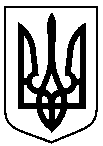 Проект   оприлюднено                 «      » _________2020 р.Завідувач сектору з питань забезпечення роботи адміністративної комісіїО.М. КачановаНачальник правового управлінняО.В. ЧайченкоНачальник відділу протокольної роботи та контролюЛ.В. Мошакеруюча справами виконавчого комітетуЮ.А. Павлик